Формат описания урокаФамилия,имя,отчество автора  Кайнова Оксана АнатольевнаМесто работы муниципальное бюджетное  общеобразовательное учреждение «Танзыбейская средняя школа»Должность заместитель директора по УВР, учитель истории и обществознанияКласс  11Предмет историяТема урока «Характеристика внутренней политики М. Горбачева в СССР»Место урока в теме и в программе по предмету Данная тема является заключительной в главе «Апогей и кризис советской системы. 1945-1991 гг.» в разделе «История России». До этой темы обучающиеся изучили социалистическую систему после Великой Отечественной войны до 1980-х гг. На всех изученных темах учащиеся работали с документально методическим комплексом, подготовленным учителем, давали оценку внутренней политики таким историческим личностям как: И.Сталин, Н. Хрущев, Л. Брежнев и др.8. Ключевая идея урока в формате проблемного вопроса Ключевая идея урока состоит из рубрики «Историки спорят», где учащимся были представлены противоположные мнения на внутреннюю политику М.Горбачева: -«Советская история свидетельствует, что ее лидеры, особенно после смерти Сталина, плохо понимали созданную большевиками систему. Непонимание Горбачева оказалось смертельной ошибкой. Он похоронил свою личную власть, партию и государство». Михаил Геллер, советский историк.+«Нужно признать, что президент Горбачев добился поразительных вещей, и целями его политики гласности, перестройки и демократизации являются свобода, демократия и экономическая свобода» Генри Киссинджер, госсекретарь США.Сравните мнения М.Геллера и Г. Киссинджера, приведенные в данных текстах о внутренней политике М.Горбачева. В чем противоречие? Какой возникает вопрос? (мнения полностью отличаются друг от друга, возникает вопрос: почему существуют противоположные мнения на внутреннюю политику М. Горбачева в СССР?).Цель (прописанная через результат): к концу урока каждый ученик будет:знать:Оценки современников и историков на внутреннюю политику М.Горбачева;уметь (сможет продемонстрировать):сравнивать сравнивать тексты разных видов(сплошной, частушки, фотография), находить общее и различное в содержании данных текстов;делать самостоятельный вывод на основе сравнения представленных текстов о внутренней политике М. Горбачева;  оценивать внутреннюю политику исторического деятеля, исходя из изученного материала и представленных текстов.Инструменты и критерии/показатели/индикаторы оценки достижения запланированных результатов:  Рабочий лист с заданиями для обучающихся, в котором следующие задания: Индивидуальный труд. Прочитайте тексты и выполните задания.Текст 1. ТАСС. Виктор Садчиков, 2016 г. Источник: https://histerl.ru/lectures/85/epoxa_gorbacheva.htm  Гласность.В ходе перестройки сняты были не только экономические ограничения, но и идеологические. Была упразднена цензура. Западные радиостанции, вещавшие на русском языке, перестали глушить. Из ссылки вернулся известный диссидент академик А. Сахаров. Возобновился процесс реабилитации граждан, репрессированных в сталинский период. На телевидении появились передачи, в которых открыто обсуждались острые темы в режиме «открытый микрофон». Была предпринята попытка стимулировать потепление в отношениях с США средствами народной дипломатии. Большой резонанс имели телемосты, которые вели В. Познер и Ф. Донахью.ПерестройкаНа XXVII съезде КПСС в 1986 г. по инициативе М. Горбачёва в программе партии заменили «построение коммунизма» на «совершенствование социализма». Была поставлена цель к 2000 году удвоить экономический потенциал СССР и обеспечить всех граждан жильём. Впервые слово «перестройка» прозвучало в Тольятти в ходе посещения М. Горбачёвым Волжского автозавода в 1986 году. В условиях бюджетного дефицита, вызванного падением цен на нефть и последствиями антиалкогольной кампании, экономическая модель страны была нежизнеспособна. Сказывалась также авария на Чернобыльской АЭС и экономические санкции, введённые США. Детально проработанного плана преобразований у руководства страны не было. Многое менялось на ходу. Например, борьба с нетрудовыми доходами, провозглашённая одной из главных задач перестройки закончилась, едва начавшись. Вместо неё был принят революционный для СССР закон «Об индивидуальной трудовой деятельности» и ряд других законов, открывавших для граждан возможность законно заниматься предпринимательством. Элементы рыночной экономики внедрялись и на государственных предприятиях. Целью было повышение производительности труда. Использовались экономические стимулы, ставившие заработок в зависимость выработки. Хозрасчёт предполагал распределение части прибыли предприятия между работниками, что позволяло при высоких показателях зарабатывать больше. Ставка на самоокупаемость предприятий должна была снять нагрузку с бюджета. А бригадный подряд позволял небольшому коллективу стать субъектом экономической деятельности. Ожидаемого эффекта эти меры не дали.
На первом этапе перестройки в 1985–1987 гг. именно ускорение стало главным лозунгом. Новый курс подразумевал модернизацию экономики страны, внедрение новых методов хозяйствования и использование последних достижений научно-технического прогресса. Однако в реализации этих программ ставка была сделана на традиционные для СССР внеэкономические и административные меры, такие как создание дополнительных контролирующих органов на производстве…Главной задачей "ускорения" было признано развитие машиностроительной отрасли, в которой советское руководство видело ключ к быстрому техническому перевооружению всего народного хозяйства.Освобождение политзаключенныхБолее миллиона незаконно осужденных советских граждан были реабилитированы в 1988–1991 гг. в результате работы комиссии Политбюро ЦК КПСС "по дополнительному изучению материалов, связанных с репрессиями, имевшими место в период 30–40-х и начала 50-х годов". Комиссия была создана 28 сентября 1987 г.  Началом процесса освобождения политзаключенных стало возвращение из ссылки в Горьком (ныне – Нижний Новгород) одного из лидеров диссидентского движения академика Андрея Сахарова. Это произошло 23 декабря 1986 г. Освобождение заключенных началось в феврале следующего года.  Изменение Конституции и свободные выборыПолитическая реформа в СССР была проведена 1 декабря 1988 г. - в стране кардинально изменилась система верховной власти.По инициативе Горбачева внеочередная сессия Верховного Совета СССР 11-го созыва приняла два закона: "Об изменениях и дополнениях Конституции СССР" и "О выборах народных депутатов СССР". Ранее выборы в Верховный Совет СССР – высший орган государственной власти Советского Союза – проходили на безальтернативной основе под жестким контролем Коммунистической партии.Согласно новому закону появилась возможность выдвигать независимых от КПСС кандидатов в новый верховный орган государства – Съезд народных депутатов СССР.Была ликвидирована политическая монополия Коммунистической партии на власть. Решением Съезда была внесена поправка в ст. 6 Конституции СССР. В редакции Основного закона СССР 1977 г. ст. 6 гласила: "Руководящей и направляющей силой советского общества, ядром его политической системы, государственных и общественных организаций является Коммунистическая партия Советского Союза". В новом варианте Конституции говорилось, что КПСС наравне с другими политическими партиями "участвует в выработке политики Советского государства".Текст 2.Политолог Ирина Муравьёва в книге «Горбачев — Ельцин: 1500 дней политического противостояния» так оценивала результаты горбачёвских, преобразований: «Итак, что оставил нам Горбачёв? С точки зрения его противников — распавшуюся державу, которая именовалась Советским Союзом; безудержную инфляцию, нищих на улицах; миллионеров и, как говорят, до 80 % людей у черты бедности. Но зато мы имеем имя Андрея Дмитриевича Сахарова и собственное прозрение, имеем книги Александра Исаевича Солженицына и постижение великой истины- «Человек» действительно может звучать гордо. Так ли мало?».Текст 3.Философы М. К. Горшков и Л. Н. Доброхотов в книге «Горбачёв- Ельцин: 1500 дней политического противостояния»: «Цена, уплаченная обществом за полученные духовные блага, оказалась непомерно великой, ибо на другой чаше весов - распад государства, экономики, социальных и национальных связей, правовой беспредел, плюс вместо «войны холодной» — очаги вполне горячих конфликтов».Текст 4Афиша.ru https://daily.afisha.ru/infoporn/18989-da-kuda-uzh-blizhe-kak-ulichnaya-vstrecha-gorbacheva-s-leningradcami-nachala-perestroyku/  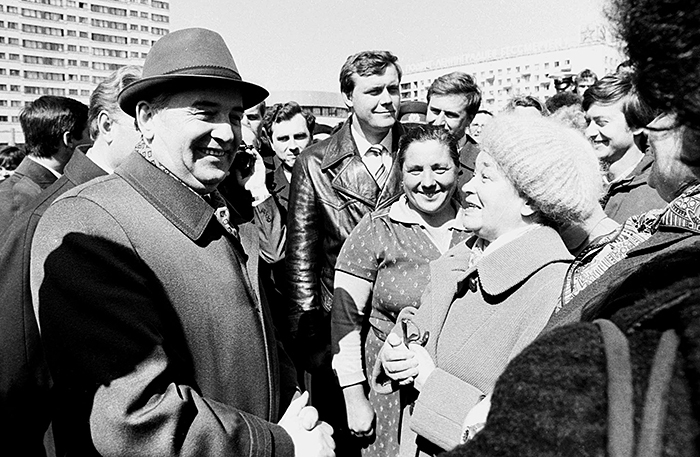 Текст 5.Народные частушкиПерестройка, перестройка, —
Нет ни мяса, ни муки.
Как бы с этой перестройки
Не ослабли мужики!                         Перестройка нам приносит
                        Много разных авантюр:
                        За кило картошки просят
                        Кило сотенных купюр.Вопросы и задания для общего обсуждения:1. Какие исторические понятия обсуждаются в предложенных текстах? (Внутренняя политика, реформы, гласность, перестройка) (по 1 баллу за понятие).2. Назовите содержательные характеристики данных понятий (по 1 баллу за определение понятия).3. Сравните, используя карточку №3 (Сравнение), позицию авторов текстов 2 и 3 и постройте 1 суждение на сходство и 1 суждение на различие во мнениях авторов (2 балла за 1 суждение).4. Сформулируйте 2 суждения на сравнение содержания текстов 4 и 5, используя карточку №3 (сравнение) (2 балла за суждение).5. Сделайте вывод о позиции автора 1 текста. Свой ответ аргументируйте (до 3 баллов).6. Почему недостаточно одного текста, чтобы определить характеристику внутренней политики Михаила Горбачева в СССР? (до 2 баллов)7. С точки зрения какой позиции выступали на уроке Вы? Какое мнение о внутренней политике М.Горбачева в СССР на основе представленных текстов-характеристик, текста учебника  выработали вы? Аргументируйте свой ответ.(до 4 баллов).Сложная кооперация. Выступление. Ваша оценка на внутреннюю политику М.Горбачева.Организационно-педагогические условия проведения урокаУрок закрепления изучаемого материала и выработки практических умений и навыков Всем учащимся выдается индивидуальный рабочий лист с заданиями. 12.Перечень дидактических материалов   Текст 1,2,3. ТАСС. Виктор Садчиков, 2016 г. Источник: https://histerl.ru/lectures/85/epoxa_gorbacheva.htm, Текст 4Афиша.ru https://daily.afisha.ru/infoporn/18989-da-kuda-uzh-blizhe-kak-ulichnaya-vstrecha-gorbacheva-s-leningradcami-nachala-perestroyku/, Текст 5.Народные частушки.Оснащение урока проектор, компьютер, рабочие листыПриложение 1.Рабочий листФИ учащегося___________________________________________________________, класс ______Тема урока__________________________________________________________________________Индивидуальный труд. Прочитайте тексты и выполните задания.Текст 1. ТАСС. Виктор Садчиков, 2016 г. Источник: https://histerl.ru/lectures/85/epoxa_gorbacheva.htm  Гласность.В ходе перестройки сняты были не только экономические ограничения, но и идеологические. Была упразднена цензура. Западные радиостанции, вещавшие на русском языке, перестали глушить. Из ссылки вернулся известный диссидент академик А. Сахаров. Возобновился процесс реабилитации граждан, репрессированных в сталинский период. На телевидении появились передачи, в которых открыто обсуждались острые темы в режиме «открытый микрофон». Была предпринята попытка стимулировать потепление в отношениях с США средствами народной дипломатии. Большой резонанс имели телемосты, которые вели В. Познер и Ф. Донахью.ПерестройкаНа XXVII съезде КПСС в 1986 г. по инициативе М. Горбачёва в программе партии заменили «построение коммунизма» на «совершенствование социализма». Была поставлена цель к 2000 году удвоить экономический потенциал СССР и обеспечить всех граждан жильём. Впервые слово «перестройка» прозвучало в Тольятти в ходе посещения М. Горбачёвым Волжского автозавода в 1986 году. В условиях бюджетного дефицита, вызванного падением цен на нефть и последствиями антиалкогольной кампании, экономическая модель страны была нежизнеспособна. Сказывалась также авария на Чернобыльской АЭС и экономические санкции, введённые США. Детально проработанного плана преобразований у руководства страны не было. Многое менялось на ходу. Например, борьба с нетрудовыми доходами, провозглашённая одной из главных задач перестройки закончилась, едва начавшись. Вместо неё был принят революционный для СССР закон «Об индивидуальной трудовой деятельности» и ряд других законов, открывавших для граждан возможность законно заниматься предпринимательством. Элементы рыночной экономики внедрялись и на государственных предприятиях. Целью было повышение производительности труда. Использовались экономические стимулы, ставившие заработок в зависимость выработки. Хозрасчёт предполагал распределение части прибыли предприятия между работниками, что позволяло при высоких показателях зарабатывать больше. Ставка на самоокупаемость предприятий должна была снять нагрузку с бюджета. А бригадный подряд позволял небольшому коллективу стать субъектом экономической деятельности. Ожидаемого эффекта эти меры не дали.
На первом этапе перестройки в 1985–1987 гг. именно ускорение стало главным лозунгом. Новый курс подразумевал модернизацию экономики страны, внедрение новых методов хозяйствования и использование последних достижений научно-технического прогресса. Однако в реализации этих программ ставка была сделана на традиционные для СССР внеэкономические и административные меры, такие как создание дополнительных контролирующих органов на производстве…Главной задачей "ускорения" было признано развитие машиностроительной отрасли, в которой советское руководство видело ключ к быстрому техническому перевооружению всего народного хозяйства.Освобождение политзаключенныхБолее миллиона незаконно осужденных советских граждан были реабилитированы в 1988–1991 гг. в результате работы комиссии Политбюро ЦК КПСС "по дополнительному изучению материалов, связанных с репрессиями, имевшими место в период 30–40-х и начала 50-х годов". Комиссия была создана 28 сентября 1987 г.  Началом процесса освобождения политзаключенных стало возвращение из ссылки в Горьком (ныне – Нижний Новгород) одного из лидеров диссидентского движения академика Андрея Сахарова. Это произошло 23 декабря 1986 г. Освобождение заключенных началось в феврале следующего года.  Изменение Конституции и свободные выборыПолитическая реформа в СССР была проведена 1 декабря 1988 г. - в стране кардинально изменилась система верховной власти.По инициативе Горбачева внеочередная сессия Верховного Совета СССР 11-го созыва приняла два закона: "Об изменениях и дополнениях Конституции СССР" и "О выборах народных депутатов СССР". Ранее выборы в Верховный Совет СССР – высший орган государственной власти Советского Союза – проходили на безальтернативной основе под жестким контролем Коммунистической партии.Согласно новому закону появилась возможность выдвигать независимых от КПСС кандидатов в новый верховный орган государства – Съезд народных депутатов СССР.Была ликвидирована политическая монополия Коммунистической партии на власть. Решением Съезда была внесена поправка в ст. 6 Конституции СССР. В редакции Основного закона СССР 1977 г. ст. 6 гласила: "Руководящей и направляющей силой советского общества, ядром его политической системы, государственных и общественных организаций является Коммунистическая партия Советского Союза". В новом варианте Конституции говорилось, что КПСС наравне с другими политическими партиями "участвует в выработке политики Советского государства".Текст 2.Политолог Ирина Муравьёва в книге «Горбачев — Ельцин: 1500 дней политического противостояния» так оценивала результаты горбачёвских, преобразований: «Итак, что оставил нам Горбачёв? С точки зрения его противников — распавшуюся державу, которая именовалась Советским Союзом; безудержную инфляцию, нищих на улицах; миллионеров и, как говорят, до 80 % людей у черты бедности. Но зато мы имеем имя Андрея Дмитриевича Сахарова и собственное прозрение, имеем книги Александра Исаевича Солженицына и постижение великой истины- «Человек» действительно может звучать гордо. Так ли мало?».Текст 3.Философы М. К. Горшков и Л. Н. Доброхотов в книге «Горбачёв- Ельцин: 1500 дней политического противостояния»: «Цена, уплаченная обществом за полученные духовные блага, оказалась непомерно великой, ибо на другой чаше весов - распад государства, экономики, социальных и национальных связей, правовой беспредел, плюс вместо «войны холодной» — очаги вполне горячих конфликтов».Текст 4Афиша.ru https://daily.afisha.ru/infoporn/18989-da-kuda-uzh-blizhe-kak-ulichnaya-vstrecha-gorbacheva-s-leningradcami-nachala-perestroyku/  Текст 5.Народные частушкиПерестройка, перестройка, —
Нет ни мяса, ни муки.
Как бы с этой перестройки
Не ослабли мужики!                         Перестройка нам приносит
                        Много разных авантюр:
                        За кило картошки просят
                        Кило сотенных купюр.Вопросы и задания для общего обсуждения:1. Какие исторические понятия обсуждаются в предложенных текстах? (по 1 баллу за понятие)_____________________________________________________________________________________.2. Назовите содержательные характеристики данных понятий (по 1 баллу за определение понятия)____________________________________________________________________________________________________________________________________________________________________________________________________________________________________________________________________________________________________________________________________________________________________________.3. Сравните, используя карточку №3 (Сравнение), позицию авторов текстов 2 и 3 и постройте 1 суждение на сходство и 1 суждение на различие во мнениях авторов (2 балла за 1 суждение)________________________________________________________________________________________________________________________________________________________________________________________________________________________________________________________________________________________________________________________________________________________________________________________________________________________________________________________________________.4. Сформулируйте 2 суждения на сравнение содержания текстов 4 и 5, используя карточку №3 (сравнение) (2 балла за суждение) ______________________________________________________________________________________________________________________________________________________________________________________________________________________________________________________________________________________________________________________________________________________________________________________________________________________________________________________________________________________________________________________________________________________________________________.5. Сделайте вывод о позиции автора 1 текста. Свой ответ аргументируйте (до 3 баллов)________________________________________________________________________________________________________________________________________________________________________________________________________________________________________________________________________________________________________________________________________________________________________________________________________________________________________________________________________________________________________________________________________________________________________.6. Почему недостаточно одного текста, чтобы определить характеристику внутренней политики Михаила Горбачева в СССР? (до 2 баллов)______________________________________________________________________________________________________________________________________________________________________________________________________________________________________________________________________________________________________________________________________________________________________________7. С точки зрения какой позиции выступали на уроке Вы? Какое мнение о внутренней политике М.Горбачева в СССР на основе представленных текстов-характеристик, текста учебника  выработали вы? Аргументируйте свой ответ.(до 4 баллов)__________________________________________________________________________________________________________________________________________________________________________________________________________________________________________________________________________________________________________________________________________________________________________________________________________________________________________________________________________________________________________________________________________________________________________________________________________________________________________________________________________________________________________________________________________________________________.Сложная кооперация. Выступление. Ваша оценка на внутреннюю политику М.Горбачева.Действия учителяДействия учениковОбъявляет тему урока:  «Характеристика внутренней политики М. Горбачева в СССР». Заявка на оценку:«5» - 30 б. и более«4» -23-29 б.«3» - 15-22 б.Критерии оценивания: Определение понятий – 1 б.Ответы на проблемные вопросы – до 2 б.Формулирование суждений на сравнение –  3 б.Обобщение и оценка информации – до 4 б.Активность на уроке – 1 б.Самостоятельность – 1 б.умозаключение 5 б, дополнение, возражение – 1 б.Создание проблемной ситуации и формулирование проблемы «Историки спорят» - противоположные мнения о внутренней политике М.ГорбачеваСравните мнения М.Геллера и Г. Киссинджера, приведенные в данных текстах о внутренней политике М.Горбачева. В чем противоречие? Какой возникает вопрос?Учитель озвучивает цель урока: Дать оценку внутренней политике М.ГорбачеваАктуализация знаний. Для решения поставленных задач нам необходимо вспомнить основные понятия, которые мы изучали на предыдущем уроке истории.Субтест «Определение понятий»Отметьте знаком «+» правильное содержание понятия и знаком «-« - неправильное.Подпись рабочего листаПредполагаемый ответ учащихся: мнения полностью отличаются друг от друга, возникает вопрос: почему существуют противоположные мнения на внутреннюю политику М. Горбачева в СССР?Самопроверка (ответы на слайде), баллы за решенный тест дети выставляют себе на поля.Поиск решения проблемы.б) – Итак, сегодня на уроке нам нужно выработать свое мнение в отношении внутренней политики М.Горбачева на основе представленных текстов-характеристик, постараться объективно оценить ее. (найти плюсы и минусы его внутренней политики) и сделать соответствующий вывод.Задания для учащихся. Рабочий лист. Индивидуальный труд учащихся. Прочитайте тексты и выполните задания. 15 минутСамостоятельная индивидуальная работа в рабочем листе. (см. приложение)15 минутПростая кооперация. Обсуждение выполненных заданий (5 минут)Работа в паре, обсуждение выполненных заданийСложная кооперация. Выступление.Учащиеся дают ответы на вопросы и задания, которые даны в рабочем листе (поочередно)Итог. Ваша оценка, как историка-исследователя о внутренней политике М.Горбачева.Владимир Путин, Президент России:«Его заслуга в том, что он почувствовал необходимость перемен и попытался менять саму систему — проблема заключалась в том, что она сама по себе была негодной…».Ответы учащихсяИтог. Ваша оценка, как историка-исследователя о внутренней политике М.Горбачева.Владимир Путин, Президент России:«Его заслуга в том, что он почувствовал необходимость перемен и попытался менять саму систему — проблема заключалась в том, что она сама по себе была негодной…».Заявка на оценку:«5» - 30 б. и более«4» -23-29 б.«3» - 15-22 б.Критерии оценивания:Определение понятий – 1 б.Ответы на проблемные вопросы – до 2 б.Формулирование суждений на сравнение – до 3 б.Обобщение и оценка информации – до 4 б.Активность на уроке – 1 б.Самостоятельность – 1 б.